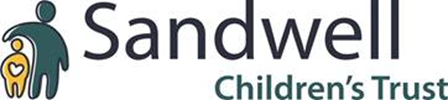 Directors Resource and Professional Decisions Panel Booking FormHas your form been agreed and signed by Team and Service Manager?Have you consulted with health and education partners and included their comments?Have you included a Genogram?Section A Section BOnce booking form is complete please email to Lynne Andrews along with supporting documents as you have indicated above.Any queries relating to booking a slot onto panel please contact Lynne Andrews on Ext. 8379.  Once booking form is complete please email to Lynne Andrews along with supporting documents as you have indicated above.Any queries relating to booking a slot onto panel please contact Lynne Andrews on Ext. 8379.  Once booking form is complete please email to Lynne Andrews along with supporting documents as you have indicated above.Any queries relating to booking a slot onto panel please contact Lynne Andrews on Ext. 8379.  Once booking form is complete please email to Lynne Andrews along with supporting documents as you have indicated above.Any queries relating to booking a slot onto panel please contact Lynne Andrews on Ext. 8379.  Date of Panel Agreed Outside PanelYes	Date:LCS NumberName of child or young personSDQ Score (where child already in care)Gender Male/FemaleNationality & EthnicityDate of Birth and Age Parents Name, Date of Birth and PR Social WorkerTeam ManagerService ManagerIROTeam Current Placement (type and address)Current status of childCurrent cost of Placement Is joint or tri-partite funding already in place? Current                                                                                            Status of Care  Section 17				Section 31      	CIN Section 20 (Reg48)			EPO                 	ICO Section 20				CP                    	CORequest Type New or  Change of Package  ReviewHas any transition to adults been planned?Details of Request to attend PanelAdmissions to Care s.20/s.31/EPO     				Retrospective agreement for all emergency admissions    	Support Packages over £500   				Specialist commissioned assessment 			Placement moves                                  					Permission for LPM                               					Permission to issue legal proceedings 				Family Care allowances e.g. SGO         			Adoption allowance                               			Change of Care Package                        			Placement rated Inadequate               				Other                                                 	     Date Last Single Assessment was completedDate of Last CIN/CP/LAC PlanDate of Last CIN/CP/LAC MeetingProvide Genogram (Tick Attached)What other reasons have been considered and exhausted?What are you asking panel for? Include timescales and costsWhat is your reason for request? Outline any strategy and risksDoes the child or young person have any significant health needs?Yes		No		Yes		No		Yes		No		Details of any health needs or disabilityWhen was the most recent EHCP?  Date when most recent EHPDate of Continuing Health Care Checklist and OutcomeCHC PackageTimescales higher Timescale for when provision is needed?Has there been a FGC?If not, why not considered?Date planned for FGCWhat is the view of childor young person? What is the view of other Agencies?What is the view of any involved IRO?Tell us about proposed outcomes or expected impact?must be a clear outcome focused assessment of need and plan and evidence of how proposed placement will meet needs.What are the Team Manager’s CommentsDate signed by Team Manager?What are the Service Manager comments:Is this a Complex Case?                                     Yes	           No	(requiring partner contribution to funding)Is this an SGO funding application?                 Yes	           No	Is this a Complex Case?                                     Yes	           No	(requiring partner contribution to funding)Is this an SGO funding application?                 Yes	           No	Date signed by Service Manager Panel Administrator use onlyPanel Administrator use onlyPanel Decisions.  Include legal threshold where appropriatePanel MembersDate of Panel:Case Presented ByDirector’s Signature & Date